________________________________________________________________________________________________________________________________________РЕСПУБЛИКАНСКИЙ КОМИТЕТПРЕЗИДИУМП О С Т А Н О В Л Е Н И Е28 февраля 2019 года			г. Казань			Протокол № 42О проведении VI конкурса профессионального мастерствана звание «Лучший по профессии»Татарстанский республиканский комитет профсоюза работников химических отраслей промышленности 25-26 апреля проводит VI межрегиональный конкурс профессионального мастерства на звание «Лучший по профессии» среди молодых работников предприятий химических отраслей промышленности Республики Татарстан (далее – Конкурс). Конкурс посвящен 105-летию со дня рождения первого директора Казанского завода органического синтеза Лушникова Владимира Петровича и проведению в г. Казани Мирового чемпионата по профессиональному мастерству по стандартам «Ворлдскиллс».Президиум Татрескома Росхимпрофсоюза ПОСТАНОВЛЯЕТ:1. Утвердить положение о проведении Конкурса (приложение 1).2. Утвердить состав организационного комитета Конкурса (далее – Оргкомитет, приложение 2).3. Утвердить следующие виды профессий, по которым проводится Конкурс:лаборант химического анализа;машинист технологических насосов и компрессоров;слесарь по контрольно-измерительным приборам и автоматике.4. Утвердить регламенты проведения Конкурса по профессиям из п. 3 данного Постановления (приложения 3, 4, 5).5. Оргкомитету:своевременно довести до участников содержание теоретической и практической частей конкурса по каждой профессии;совместно с ОО «ППО «Казаньоргсинтез» РХП» (председатель – Мингазов И.К.) обеспечить информационную поддержку проведения Конкурса;пригласить для участия в Конкурсе представителей Республиканской организации Башкортостана Росхимпрофсоюза, Ростовской и Самарской областных организаций Росхимпрофсоюза.6. Утвердить следующий количественный состав участников Конкурса:ПАО «Нижнекамскнефтехим»  до 3 участников в каждой из профессий;ПАО «Казаньоргсинтез», АО «Аммоний», ПАО «Тольяттиазот», ПАО «КуйбышевАзот», АО «Каменскволокно»  до 2 участников в каждой из профессий;остальные предприятия и организации химических отраслей промышленности  по 1 участнику в каждой из профессий.7. Утвердить организационный взнос, за каждого участника из других регионов, в размере 2 тысячи рублей (экскурсионная программа, раздаточный материал, питание в день проведения Конкурса, обеспечение деятельности жюри и экспертных групп).8. Председателям профсоюзных организаций обеспечить проведение I (отборочного) этапа Конкурса с целью выявления финалистов-участников II этапа Конкурса.9. Татарстанский республиканский комитет Росхимпрофсоюза несет расходы по:размещению и питанию участников и представителей предприятий и организаций химических отраслей промышленности Республики Татарстан;оплате услуг жюри, обслуживающего персонала;аренде помещений и оборудования для проведения Конкурса;награждению победителей;вручению памятных подарков участникам Конкурса.10. Затраты на проведение Конкурса отнести на статью «Молодежное движение профсоюзов».11. Расходы по командированию участников и представителей (проезд, суточные) несут командирующие организации.12. Для исполнения п. «Награждение» положения о проведения Конкурса, утвердить денежные выплаты по каждой профессии: участникам, занявшим первые места, в размере по 25 тысяч рублей;участникам, занявшим вторые места, в размере по 20 тысяч рублей;участникам, занявшим третьи места, в размере по 15 тысяч рублей;участникам, ставшим победителями в отдельных номинациях, в размере по 10 тысяч рублей.13. Выплаты участникам-конкурсантам, являющихся представителями территориальных организаций Росхимпрофсоюза, выплачиваются из бюджетов соответствующих территориальных организаций Росхимпрофсоюза.14. Контроль за выполнением данного постановления возложить на специалиста по охране труда Татарстанского республиканского комитета профсоюза работников химических отраслей промышленности Запарова М.М.ПредседательТатрескома Росхимпрофсоюза 					А.Л. ИльинХимия промышленносты тармаклары хезмәтчәннәренең Россия профессиональ союзы ТАТАРСТАН РЕСПУБЛИКА ОЕШМАСЫ420012, Казан, Мөштәри ур., 9, Тел.: 236-96-95, 236-99-57, 236-97-34Факс: 236-99-57, 236-19-73E-mail: chemprof-rt@mail.ruwww.chemprof-rt.ru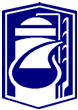  Российский профессиональный союз работников химических отраслей промышленностиТАТАРСТАНСКАЯ РЕСПУБЛИКАНСКАЯ ОРГАНИЗАЦИЯ420012, Казань, ул. Муштари, 9, Тел.: 236-96-95, 236-99-57, 236-97-34Факс: 236-99-57, 236-19-73E-mail: chemprof-rt@mail.ruwww.chemprof-rt.ru